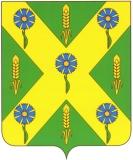                                                          РОССИЙСКАЯ   ФЕДЕРАЦИЯ                                                                                      ОРЛОВСКАЯ   ОБЛАСТЬ                                 Новосильский районный Совет                              народных депутатов303500Орловская обл.г. Новосиль ул.К.Маркса 16                                                                                т.2-19-59                                              Р Е Ш Е Н И Е                 27 апреля 2018  года                                               №  109  - РСО решении «О внесении измененияв прогнозный план (программу) приватизациимуниципального имущества на 2018 год»    В соответствии со ст. 10 Положения «О владении, пользовании распоряжении муниципальным имуществом Новосильского района», Новосильский районный Совет народных депутатов  РЕШИЛ:      1. Принять  решение «О внесении  изменения в прогнозный план (программу) приватизации муниципального имущества на 2018 год»     2. Направить принятое решение главе Новосильского района для подписания и опубликования.     3. Контроль за исполнением принятого решения возложить на комиссию по законодательству и правовому регулированию.  Председатель Новосильскогорайонного Совета народных депутатов                                  К. В. Лазарев                                                                 РОССИЙСКАЯ   ФЕДЕРАЦИЯ                                                                                      ОРЛОВСКАЯ   ОБЛАСТЬ                                 Новосильский районный Совет                              народных депутатов303500Орловская обл.г. Новосиль ул.К.Маркса 16                                                                                т.2-19-59                                              Р Е Ш Е Н И Е   №  799  О внесении изменения в прогнозный план(программу) приватизации муниципального имущества на 2018 годПринято районным Советом народных депутатов                               27 апреля  2018 года       В соответствии со ст. 10 Положения «О владении, пользовании распоряжении муниципальным имуществом Новосильского района», Новосильский районный Совет народных депутатов  РЕШИЛ:  1. Внести в прогнозный план  (программу) приватизации муниципального имущества на 2018 год, утверждённый решением Новосильского районного Совета народных депутатов № 782 от 01.12.2017 года следующее изменение: - в пункте 5.3 статьи 5 прогнозного плана (программы) вместо слов «1 млн. рублей» читать «1,5 млн. рублей». 2. Настоящее решение вступает в силу с момента опубликования и распространяет своё действие на правоотношения, возникшие с 1 января 2018 года. Председатель районного                                     Глава Новосильского района   Совета народных депутатов                                  ________________К. В. Лазарев                          _______________А. И. Шалимов                                                                                «___»_____________2018 года	                     «___»_____________2018 года             Пояснительная запискак вопросу о внесении изменений в прогнозный план (программу) приватизации муниципального имущества на 2018 годЕжегодный План (программа) приватизации муниципального имущества подготавливается в соответствии с Правилами разработки прогнозного плана (программы), определяющими структуру, содержание, порядок разработки прогнозного плана (программы) приватизации муниципального имущества на очередной финансовый год, утверждёнными постановлением администрации Новосильского района от 24.03.2011г. № 72.         Разработка плана (программы) осуществляется в соответствии с программами и задачами, определёнными районным Советом народных депутатов Новосильского района. На 2018 год данный план утверждён решением районного Совета народных депутатов от 01.12.2017г. № 782.        Внесение при необходимости изменений и дополнений в утвержденную программу осуществляется путем принятия дополнительных решений  районного Совета народных депутатов Новосильского района.         Рассмотрев перечень муниципального имущества, приватизация которого планируется в плановом периоде,  прогноз объемов поступлений в бюджет района при продаже муниципального имущества возможно увеличить до 1,5 млн.рублей.